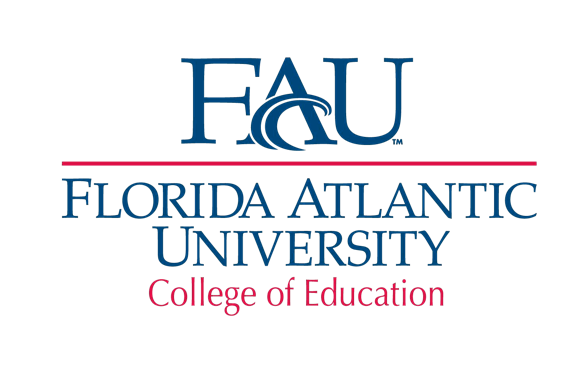 The Department of    Curriculum, Culture, and Educational InquiryCOURSE NUMBER: EDF 3610	COURSE TITLE: Education in a Multicultural SocietyPREREQUISITES/ COREQUISITES: EDF 2085 – Introduction to Diversity for EducatorsFACULTY CONTACT INFORMATION:  Instructor: 						Office: E-mail:						Telephone: Office hours: CATALOG DESCRIPTION: 3 semester hoursThis course explores historical perspectives on issues central to education in the context of diversity at the local, national and global levels. Students conduct research on topics in multicultural and global education that highlight the experience and perspectives of under-represented groups. COURSE CONNECTION TO CONCEPTUAL FRAMEWORK: This course is central to preparing teachers for working in contexts of diversity locally and globally. Specifically, it will inform students about the historical antecedents of current policies and practices, facilitate in-depth exploration of the sociocultural experiences of diverse social groups, and support a critical understanding of the processes of globalization and its implications for education. As reflective and ethical decision makers committed to diversity, students will become capable of critical analysis of socio-political, legal, cultural and educational trends, and their underlying ideological foundations, to lay the foundation for their own ethical and culturally responsive practice.  REQUIRED LIVETEXT: LEARNING MANAGEMENT SYSTEM (LMS): Students in this course are required to have an active LiveText account to track mastery of programs skills, competencies, and critical assignments, and to meet program and college accreditation requirements. Information regarding obtaining an account is provided on the College of Education website: http://coe.fau.edu/livetextREQUIRED TEXTS:Koppelman, K., & Goodhart, L. (2014). Understanding human differences: Multicultural education for a diverse America. (4th ed.) Boston: Allyn and BaconBigelow, B., & Peterson, B. (2002). Rethinking globalization: Teaching for justice in an unjust world. Milwaukee, WI: Rethinking Schools Press.A packet of readings will also be required and made available on Blackboard. SUGGESTED RESOURCES: Banks, J. A. & Banks, C. A. M.  (Eds.) (2010). Multicultural education: Issues and perspectives. (7th ed.) Hoboken, New Jersey: John Wiley & Sons, Inc.Banks, J. A. (2009). Teaching strategies for ethnic studies. (8th ed.). Boston: Allyn & Bacon.Spring, J. (2012) Deculturalization and the Struggle for Equality. (7th edition) McGraw-Hill.GUIDELINES USED IN DEVELOPING COURSE OBJECTIVES: COURSE OBJECTIVES:**The most important objective: To experience teaching and learning in the way that we hope all our students in public education should. **Conduct in-depth research and engage in the scholarly critical analysis of the experiences of an under-represented group that demonstrates understanding of historical and sociopolitical perspectives on the topic selected.  (CF a, c, d; FAU COMP 1; QEP-SLO 1, 2, 3, 4; FEAP 2d, 3a; FL-ESOL 2010 1.1, CAEP1.1, 1.3; NAME 2, CMCE 6)Demonstrate critical thinking skills through the ability to analyze issues from divergent and/or under-represented perspectives.  (CF b, c; FAU COMP 2; QEP-SLO 1, 4; CAEP 1.3; NAME 5; CMCE 2, 9)Exhibit scholarly and professional writing and presentation skills by producing analytical, well-organized documents with attention to a clear argument, supportive evidence, synthesis of data and required format, language, and APA style and delivering engaging presentations utilizing sound teaching methodology and audiovisual technology (CF b; FAU COMP 3; QEP-SLO 1, 2, 3, 4, 6; CAEP 1.1)Identify the historical trends and power differentials in education and public policy and practice, their impact on diverse groups locally and globally, and develop strategies for addressing the social, economic and educational inequalities that result.  (CF a, c,d; FAU COMP 1,2; QEP-SLO 1, 2, 3, 4; FL-ESOL 2010 1.1;  CAEP 1.1; NAME 1, 2, 3, 4, 5; FEAP 2d, 2h, 3a; CMCE 2, 6, 8, 9,) Describe how attitudes and prejudice about racial, cultural, ethnic, religious and linguistic differences are formed, how they have influenced hegemony and oppression globally and in the United States and identify solutions to problems that arise in schools due to individual, cultural and institutional biases. (CF a, c,d; FAU COMP 1, 2; QEP-SLO 1, 2, 3; FEAP 2d; FL-ESOL 2010 1.1; CAEP 1.3; NAME 2,4,5; CMCE 2, 6, 8, 9) Compare and contrast the differential impact of globalization in the USA and nations around the world, and identify strategies to prepare students to be global citizens. (CF a, b, d; CAEP 1.1)TEACHING METHODOLOGY:Consistent with the principles of critical pedagogy, instruction in this class will center around class discussion where knowledge is constructed by students and instructor. Students should expect to encounter and be prepared to engage in small group and large group activity, reflective journal writing, student led discussion/ instruction, individual and collective problem solving, peer review and critique of work, thinking from multiple perspectives, debate and role play. Although traditional instructor-led lecture will also be part of the teaching methodology, it will occur in the overall context of active and engaged learning of everyone present. The ultimate of goal of the instructor of this course is to facilitate a classroom culture in which you, the student, can experience teaching and learning in the way that we hope all students in public education should. COURSE REQUIREMENTS:Critical AnalysisThis project is the Competency Assessment for this course. Students must successfully achieve the objectives of this assignment in order to pass the course.Every student will select an under-represented group AND a specific issue (or multiple inter-related issues) to explore from the perspective of that group. (A list of potential topics will be provided.) All topics MUST be discussed with your instructor. Each student will conduct research on their topic to explore in depth:The relevance and significance of the issue to the group selected and the manner in which it represents inequity and/or social injustice The historical and social contexts within which this issue can be understood (In what way is this issue a part of an historical pattern/ theme?)Where appropriate, the diverse stakeholder perspectives on this issueThe contemporary implications of this topic for multiple groups in particular, society in general, educators and citizens Students are required to write a critical analysis of no fewer than five (5) pages, written with attention to required format, language, mechanics, and APA style (6th edition). At least five professional, current, and related resources must be cited in the text and bibliography. Research paper needs to be well-organized, summarizing research findings, synthesis of information, analysis of assigned topics, and scholarly writing capability.You will be required to submit your paper to SafeAssign/Turnitin on Blackboard (to detect any plagiarism), and your outline, paper and power point presentation should be submitted on LiveText. More specific and detailed criteria and guidelines will be provided in class and on Blackboard (Bb). However, it is important to note that the instructor work hard to make this assignment relevant, interesting and energizing to YOU. Oral PresentationStudents will make an oral presentations related to the topics studied in the CA or in this course.  This may be done either individually or in groups at the discretion of the instructor.  You will be required to demonstrate your skills using audiovisual technology. Presentation length will be determined and announced by the instructor based on the enrollment in the class. Global Awareness ActivityStudents will critically explore concepts of hegemony, human rights and injustice on a global scale; social problems created by political systems, ideologies and power. All students will demonstrate their global awareness through an in-class activity that could include any of the following: world map exercise, class discussion, reflection paper/ activity, research paper/ presentation, examination, case study or any other appropriate method for demonstrating cognitive complexity in global awareness. The instructor will determine the nature and scope of the activity. Students interested in conducting research on a topic related to globalization might be asked to lead a class discussion on a designated class meeting day. An assignment of different topics or readings could facilitate discussions about a broader range of topics. Learning AssessmentsAdditional graded assessments will be used in this class. They will be linked to your learning in a variety of forms and contexts. These would vary across instructors and could include some or all of the following: reflection papers, community action projects, homework, quizzes, debates or examinations. Attendance, Participation and Professional DecorumIn keeping with the norms of professional conduct, all students are expected to be responsible learners in face to-face and on-line environments.  Professional, ethical, and respectful conduct is required as is a positive and collegial attitude toward learning.  A percentage of your course grade (to be determined by your professor) will be based on these professional dispositions. (1) attendance and punctuality, (2) preparation for class, (3) constructive class participation and collaboration, (4) respectful communication with course instructor and classmates, (5) demonstrated openness, respect, and sensitivity toward diversity and multiculturalism. Students are responsible for arranging to make up work missed because of class absence. It is the student’s responsibility to give the instructor notice prior to any anticipated absence and within a reasonable amount of time. In the case of unanticipated absence, the student is responsible for contacting the instructor in a reasonable amount of time (ordinarily before the next class meeting). POLICIES:  Academic Integrity: Students at Florida Atlantic University are expected to maintain the highest ethical standards. Academic dishonesty, including cheating and plagiarism, is considered a serious breach of these ethical standards, because it interferes with the University mission to provide a high quality education in which no student enjoys an unfair advantage over any other. Academic dishonesty is also destructive of the University community, which is grounded in a system of mutual trust and places high value on personal integrity and individual responsibility. This course is grounded in a system of mutual trust and places high value on personal integrity and individual responsibility.  Violations of academic integrity, including cheating and plagiarism, are considered a serious breach of these ethical standards.  Academic dishonesty will result in disciplinary action which may include a 0 on the assignment, an “F” in the course, or even removal from the degree program.  All assignments must be written by you.  Papers cannot be ones that have already been submitted for another course nor will be submitted to another course.  Students are required to submit their final draft of their competency assessments electronically through both Bb/TurnItIn (for possible plagiarism detection) and LiveText (for evaluation).  Failure to adhere to these guidelines may result in a zero (0) for the project.  TurnItIn resources, including documentation and video tutorials, can be found online at: http://www.turnitin.com/en_us/training/instructor-training  Standards of academic conduct are set forth in the University’s and College of Education Policies and Procedures Manual. Students at FAU are expected to maintain the highest ethical standards.  For more information, on what constitutes plagiarism, cheating and other violations of academic integrity, see http://wise.fau.edu/regulations/chapter4/4.001_Code_of_Academic_Integrity.pdfStudents with Disabilities: We welcome the opportunity to work with students with disabilities. To support our collective learning in this process, and in compliance with the Americans with Disabilities Act (ASA), students who require special accommodations due to a disability to properly execute coursework must register with the Office for Students with Disabilities (OSD) in Boca in the Student Support Service Building SU 80. Rm.133 (297-3880), in Jupiter SR 117 (561-799-8585); in Davie in MOD I (954-236-1222), & follow all OSD procedures. The purpose of this office “is to provide reasonable accommodations to students with disabilities.” Students who require assistance should notify the professor immediately by submitting a letter from the Disabilities Office to your instructor requesting your need of specific assistance. Without such letter, the instructor is not obligated to make any accommodations for students.Religious Accommodation: In accordance with rules of the Florida Board of Education and Florida law, students have the right to reasonable accommodations from the University in order to observe religious practices and beliefs. The teacher will provide reasonable accommodations with regard to class attendance, examinations, and work assignments to students who request such consideration in order to observe and practice their religious ideology. The details of this policy appear on the FAU online University Catalog under Academic Policies and Regulations: http://www.fau.edu/academic/registrar/FAUcatalog/.  Any student who feels aggrieved regarding religious accommodations may/should present a grievance to the director of Equal Opportunity Programs.Cell phone policy: Use of any electronic devices in the classroom should be limited to the content and activities taking place there. Inappropriate use of such devices may result in removal from the classroom, a reduction in your grade, or some other consequence, as determined by the professor.  ASSESSMENT PROCEDURES:	(Suggested percentages)Critical Analysis				40%		Presentation – 15		Paper – 15		Outline/ planning - 10Global Activity				10%Learning Assessments				40%Participation/ Preparation 			10%		At the end of the term the sum of the scores will be added. The total points earned in the course will then be applied to the scale below to arrive at a student’s final letter grade. A	93-100			A-	90-92		B+	87-89B	83-86			B-	80-82		C+	77-79C	73-76			C-	70-72		D+	67-69D	63-66			D-	60-62		F	Below 60AUDIO/VISUAL TECHNOLOGY:FAU E-Mail Address (checked frequently).  Go to MyFAU to obtain your e-mail address.Blackboard site:  http://Blackboard.fau.eduResearch using Internet browser, FAU Library, Organizations, Government WebsitesComputer with word processing, presentation software (preferably Microsoft Word and PowerPoint) available in campus computer and library labs. COURSE SCHEDULEKK= Koppelman text; B&P = Bigelow & Peterson (Rethinking Globalization); Bb = Blackboard; DQ = Discussion questionsEducation in a Multicultural Society: Challenges, Promises and Educational ResponsibilitiesWeek 1: Setting the Stage:Introduction to CourseValues and DiversityBb: Banks’” The Stages of Ethnic Identity KK: Chapters 1 & 7B&P: p. 2Week 2: Contemporary Concerns and Current Mandates KK: Chapter 8Articles (Bb): Kohn, A. (2011) http://www.alfiekohn.org/teaching/edweek/poor.htmAu, W. (2012)http://www.rethinkingschools.org//cmshandler.asp?archive/26_03/26_03_au.shtmlBigelow, B (2012)http://www.rethinkingschools.org/archive/26_04/26_04_bigelow.shtmlSokolower, J (2012)http://www.rethinkingschools.org//cmshandler.asp?archive/26_02/26_02_sokolower.shtmlDQ: What are some of the current concerns that face students and families of marginalized backgrounds and their teachers? How might they be ameliorated by the principles and practices of multicultural education? Week 3: Introduction to Multicultural Education & Critical PedagogyBb: Schoorman, D. & Bogotch, I (2010). Reconceptualizing MCEKK:  chapter 13B&P: pp. 3-8DQ:  What is critical pedagogy and why is it a preferred approach to MCE? Reflect on your experiences with this approach to education and identify its strengths and/or drawbacks. Consider why it is also called “emancipatory”?Week 4: Teacher and Learner engaged in Critical PraxisKincheloe, J. L. (2005). http://www.freireproject.org/articles/node%2065/Teaching/Curric%20and%20the%20Classroom.docGarcia, J. (1993).http://www.jstor.org/stable/pdfplus/20405020.pdf?acceptTC=true B&P: pp. 18-28, 325-326, 329-334DQ: Who controls the curriculum of schools in the US? What are the underlying factors that contribute to the hidden and null curricula? How does transformative knowledge make a difference?Week 5: Prejudice and Equity in Society (and Education)KK: chapter 2Bb: Allgood, I. (2001)DQ: “Where ignorance is our master, there is no possibility of real peace.” (The Dalia Lama). Explain this quote and provide historical/global examples to support your argument.Week 6: Race/Racism: Local and Global DeculturalizationKK: chapters 5 & 8B&P: pp. 33-49, DQ: What is the relationship between racism and inequality? What are the root causes of racism (and its intersections with poverty) in the US? How is racism perpetuated at various levels (individual, cultural, institutional)?Week 7: (Im)Migration, Linguistic imperialism & Xenophobia: Opportunities & OppressionKK: chapter 4Bb: From the Editors of Rethinking ClassroomsStanding up for Immigrant students (2003)http://www.rethinkingschools.org/archive/18_02/stan182.shtmlEvery School a Sanctuary (2010) http://www.rethinkingschools.org/archive/25_02/edit252.shtml DQ: What would a Native American perspective on US immigration look like? How would it be similar to or different from the experience of those who were colonized in nations across the world?Week 8: Impact of Corporatization and Classism KK: Chapter 11B&P: pp. 9-13, 64-67, 115-117, 162-176; 91-211Kozol, J. (2005). http://www.english.iup.edu/hcs/Rural%20Literacy%20Readings/Kozol%20Confections%20of%20Apartheid.pdfDQ: What are the similarities and differences between the USA and other nations about how wealth and poverty (and the gap between those who experience them) are sustained? What should be the role of education in this context? Week 9: Gender Equity (Perpetuation of Sexism)KK: chapter 9Espinosa, L. (2003). http://www.rethinkingschools.org/archive/17_03/seve173.shtmlHofmann, S. (2005/2006) http://www.rethinkingschools.org/archive/20_02/mile202.shtmlDQ: As we look at the status of women nationally and globally, what conclusions might we draw about the nature and function of sexism at the individual and institutional levels? Have conditions improved nationally and/or globally for women in the 21st century?  Week 10: Sexual orientation and the culture of bullyingKK: chapter 10Quinn, T & Meiners, E. (2007).http://www.rethinkingschools.org/archive/21_04/ask214.shtmlJihad for LovePart 1: http://www.youtube.com/watch?v=C-ESJEZemiQPart 2:  http://www.youtube.com/watch?v=Wmxml96S17YPart 3: http://www.youtube.com/watch?v=lOKGnWtPhGIPart 4: http://www.youtube.com/watch?v=rT_uegiECmYDQ: How so the readings on homophobia and heterosexism in the US and around the world illustrate a social justice/human rights concern? What should be the role of educators in addressing this reality?Week 11: Religious bias (oppression) KK: Chapter 6Bb: Kirmani & Laster (2003)http://education.gsu.edu/yzhao/responding_to_religious_diversity_in_lassrooms.pdfDQ: How has national and global religious oppression impacted people of minority religion groups? What factors inhibit achieving true equity through religion both globally and nationally? What is meant by the separation of church and state?Week 12-14: PresentationsPowerpoints/papers posted on LiveText and Blackboard.Papers submitted on Blackboard to SafeAssign/TurnitinBibliography:Adams, M., Blumenfeld, W. J., Castaneda, R., Hackman, H., Peters, M. L., & Zuniga, X. (Eds.). (2010). Readings for diversity and social justice: An anthology on racism, antisemitism, sexism, heterosexism, ableism, and classism. (2nd ed). New York: Routledge. Allgood, I. (2001). The role of the school in deterring prejudice. In C. F. Diaz (Ed.), Multicultural education for the 21st century (pp. 184-207). New York, NY: Addison Wesley/Longman.Alter, G. T. (2009). Challenging the textbook. Educational Leadership, 66(8), 72-75.Au, W. (2012). Playing smart: Resisting the script. Rethinking Schools, 26 (3), 30-33. Banks, J. A., & Banks, C. A. (2010). Multicultural education: Issues and perspectives. (7th ed.) Boston, MA: Allyn and Bacon.Banks, J. A. (2004). Teaching for social justice, diversity, and citizenship in a global world. The Educational Forum 68(4), 296-305. Banks, J. A. (2005). Stages of cultural identity: Implications for curriculum reform. In J. A. Banks (Ed.), Cultural diversity and education: Foundation, curriculum, and teaching (pp. 130-148). Boston, MA: Allyn and Bacon.Banks, J. A. (2009). Teaching strategies for ethnic studies. (8th ed.) Boston, MA: Allyn & Bacon.Bernhard, J. K., Diaz, C. F., & Allgood, I. (2005). Research-based teacher education for multicultural contexts. Intercultural Education, 16(3), 263-277.Bigelow, B. (2012).  From Johannesburg to Tucson. Rethinking Schools 26 (4), 26-29. Cleary, L. M., & Peacock, T. D. (1998). Collected wisdom: American Indian education. Boston, MA: Allyn and Bacon.Crumpton, R., & Davis, M. (October, 1992). Racism & pedagogy: Who teaches the teachers? A national workshop on racism and pedagogy. St. Cloud, Minnesota.Cruz-Janzen, M. I. (1995-96). The language bias of political control and power. National Coalition for Sex Equity in Education (NCSEE). NCSEE Special Thematic Issue, Winter, 4-7.Cruz-Janzen, M. I. (1998). Culturally Authentic Bias. Rethinking Schools, 13(1), 1-4.Davidman, L., & Davidman, P. (1997). Teaching with a multicultural perspective:  A practical guide.  New York, NY: Longman.  Diaz, C. F., Massialas, B. G., & Xanthopoulos, J. A. (1999).  Global Perspectives for Educators.  Boston, MA: Allyn & Bacon.Dunn, K., & Dunn, R. (1978). Teaching students through individual learning styles: A practical approach. Reston, VA: Prentice-Hall.Futrell, M. H., Gomez, J., & Bedden, D. (2003). Teaching the children of a new America:  The challenge of diversity. Phi Delta Kappan, 84(5), 381-385.Garcia, J. (1993). The changing image of ethnic groups in textbooks. Phi Delta Kappan, 75(1), 29-35.Gardner, H. (1999). The disciplined mind: What all students should understand. New York, NY: Simon & Schuster. Gardner. H. (1995). Reflections on multiple intelligences. Phi Delta Kappan, 77(3), 200-209.Gay, G. (2003).  The importance of multicultural education.  Educational Leadership, 61(4), 30-35.  Genesee, F., & Cloud, N. (1998). Multilingualism is basic. Educational Leadership, 55(6), 62-65.Goldenberg, C. (2008). Teaching English Language Learners: What the research does and does not say.  American Educator, Retrieved from: http://homepages.ucalgary.ca/~hroessin/documents/Goldenberg,_2008,_America_Ed_Summary_of_research.pdfGollnick, D., & Chinn, P. (2004).  Multicultural education in a pluralistic society.  Upper Saddle River, N.J.:  Pearson Education.Gorski, P. (2000). Multicultural philosophy series:  A narrative on whiteness and multicultural education.  McGraw Hill Supersite, by Paul Gorski. Retrieved from: http://www.edchange.org/multicultural/papers/edchange_narrative.html Gould, M. C., & Gould, H. O. D. (2003). A clear vision for equity and opportunity. Phi Delta Kappan, 85(4), 324-328.  Gurian, M. (2001). Boys and girls learn differently:  A guide for teachers and parents. San Francisco, CA:  Jossey-Bass. Hakimzadeh, S., & Cohn, D. (2007). English usage among Hispanics in the U.S. Retrieved from Pew Hispanic Center Website:  www.pewhispanic.orgHeath, S. B., & Mangiola, L. (1991). Children of promise: Literate activity in linguistically and culturally diverse classrooms. Washington DC: National Education Association.Heath, S. B. (1982). What no bedtime story means: Narrative skills at home and school. Language in Society, 11(1), 49-76.Hodges, H. (2001). Overcoming a pedagogy of poverty. In R. W. Cole (Ed.), More strategies for educating everybody’s children (pp. 1-9). Alexandria, VA: Association for Supervision and Curriculum Development.Holloway, J. H. (2002). Addressing the needs of homeless students. Educational Leadership, 60(4), 89-90.Howard, G. (1993). Whites in multicultural education. Phi Delta Kappan, 75(1), 36-41.Huber-Warring, T. (2007). Tharp’s Funnel: A conceptual framework for teaching about religious pluralism. Multicultural Perspectives, 9(4), 48-53.Jobe, D. (2003). Helping girls succeed. Educational Leadership, 60(4), 64-66.Kirmani, M., & Laster, B. (1999) Responding to religious diversity in classrooms. Educational Leadership, 56(7), 61-63.Kohn, A. (2011). Poor teaching for poor children in the name of reform. Education Week, April 27. Lee, C.D. (2003). Why we need to re-think race and ethnicity in educational research. Educational Researcher, 32(5), 3-5.Lessow-Hurley, J. (2003). Meeting the needs of second language learners: An educator’s guide.  Alexandria, VA:  ASCD.Lewis-Charp, H. (2003). Breaking the silence: White students’ perspectives on race in multiracial schools.  Phi Delta Kappan, 85(4), 279-285.Love, E. – Confronting Islamophobia in the US: Framing civil rights activism among Middle Eastern Americans.  Patterns of Prejudice, 43, (3-4), 401-425. Marshall, C., & Reinhartz, J. (1997). Gender issues in the classroom. The Clearing House, 70(6), 333-338.May, S. & Sleeter, C. (2010). (Eds.). Critical multiculturalism: Theory and praxis. New York: Routledge. McGee-Bailey, S. (1996). Shortchanging girls and boys. Educational Leadership, 53(8), 75-79.McIntosh, P. (1983). Interactive phases of curricular re-vision: A feminist perspective. Working Paper 124. Wellesley, MA: Wellesley College Center for Research on Women.McIntosh, P. (1989). White Privilege: Unpacking the Invisible Knapsack. Peace and Freedom, (vol. issue?), 10-12.McIntosh, P. (1990). Interactive phases of curricular and personal re-vision with regard to race. (Research Report No. 219). Center for Research on Women, Wellesley College, Wellesley: MA.Meier, D. (2003). So what does it take to build a school for democracy? Phi Delta Kappan, 85(1), 15-21.Met. M. (2001). Why language learning matters. Educational Leadership, 59(2), 36-40.Nieto, S. (2002). Profoundly multicultural questions. Equity and Opportunity, 60(4), 6-10. Polite, L. S., & Elizabeth, B. (2003). A pernicious silence: Confronting race in the elementary classroom.  Phi Delta Kappan, 85(4), 274-278.Renzulli, J., & Smith, L. (1978) Learning styles inventory: A measure of student preference for instructional techniques. Mansfield Center, CT: Creative Learning Press.Ryan, K., & Cooper, J. M. (1995). Those who can, teach. Boston, MA: Houghton Mifflin.Sadker, D., & Sadker, M. (1995). Failing at fairness: How America’s schools cheat girls. New York, N.Y.: Touchstone Press.  Sadker, D., & Sadker, M. (2004). Teachers, schools, & society. Boston, MA: McGraw-Hill.Sadker, D. (2002).  An educator’s primer on the gender war.  Phi Delta Kappan, 84(4), 235-244.Sadker, M., Sadker, D., & Long, L. (1993). Gender and educational equality. In J. Banks & C. Banks (Eds.), Multicultural education: Issues and perspectives (pp. 109-125). Boston, MA: Allyn & Bacon.Safe Schools Coalition (2004). Homeless LGBT youth and LGBT youth in foster care. Retrieved from: http://www.safeschoolscoalition.org/RG-homeless.htmlSanders, J. (2002). Something is missing from teacher education:  Attention to two genders. Phi Delta Kappan, 84(3), 241-244.  Savin-Williams, R. C., & Cohen, K. M. (1996). The lives of lesbians, gays, and bisexuals:  Children to adults. New York, N.Y.: Harcourt Brace. Schoorman, D., & Zainuddin, H. (2008). What does empowerment in literacy education look like? An analysis of a family literacy program for Guatemalan Maya families. Diaspora, Indigenous, and Minority Education, 2(3), 169-187.Sharkey, J. (1995) Helping students become better learners. TESOL Journal, 8(1), 18-23.Sokolower, J. (2012). Schools and the new Jim Crow. Rethinking Schools, 26 (2), 13-17. Spring, J. (2000). American education. Boston, MA: McGraw Hill.Stainback, W., Stainback, S., & Stefanich, G. (1996). Learning together in inclusive classrooms: What about the curriculum. Teaching Exceptional Children, 28(3), 14-19.Swope, B. (2004). Let the Mainlands hear the word.  Teaching Tolerance, 25, 69-72.Taylor, D., & Lorrimer, M. (2002).  Helping boys succeed.  Educational leadership, 60(4), 68-70.Teaching Tolerance (2004). Vietnamese Americans:  Lessons in American history.  Teaching Tolerance, 25, 31-35.Torres, C. A. (Ed.). (2009). Globalizations and education : collected essays on class, race, gender, and the state. New York : Teachers College Press. Vissing, Y. (2003).  The yellow school bus project:  Helping homeless students get ready for school.  Phi Delta Kappan, 85(4), 321-323.Wiseman, D. L., Cooner, D. D., & Knight, S. L. (1999). Becoming a teacher in a field-based setting. New York, NY: Wadsworth.Wlodkowski, R. J., & Ginsberg, M. B. (1995). A framework for culturally responsive teaching. Educational Leadership, 53(1), 17-21.Zittleman, K., & Sadker, D. (2002). Teacher education textbooks:  The unfinished gender revolution.  Educational Leadership, 60(4), 59-63.CFConceptual Framework of the Multicultural Program Areaa. Broad-based definition of diversityb. Empathy and communications skills across diverse contextsc. Analysis of institutional policy and practiced. Advocacy for underserved populations/ issues FAU COMPFAU Competencies: 1) Content; 2) Critical Thinking; 3) CommunicationFAU QEPQEP Student Learning Outcome (QEP SOL) 1) Knowledge; 2) Formulate Question; 3) Plan of Action; 4) Critical Thinking; 5) Ethical Conduct; 6) CommunicationFEAPFlorida Accomplished Educator PracticesFoundational Principle #1: The effective educator creates a culture of high expectations for all students by promoting the importance of education and each student’s capacity for academic achievement. In order to achieve this in the context of S. Florida’s diversity, the objectives of this course draw on a variety of professional guidelines for implementing multicultural education. Standard 2: Learning Environment2 d: Respects students’ cultural, linguistic and family background2 h: Adapts the learning environment to accommodate the differing needs and diversity of studentsStandard 3: Instructional Delivery and Facilitation; Utilizes deep and comprehensive knowledge of subject to:3a: Deliver engaging and challenging lessonsFL-ESOL 2010.1.1Florida Teaching Standards for ESOL Endorsement  Domain 1: Culture; Standard 1: Culture as a factor in learningCAEPCouncil for the Accreditation of Educator PreparationStandard 1: Candidates demonstrate knowledge, skills, and professional dispositions for effective work in schools: 1.1: know subject matter (including pedagogical content knowledge) and pedagogy 1.3: nurture the academic and social development of all students through professional dispositions such as caring, fairness and the belief that all students can learnNAMENational Association for Multicultural EducationStandards 1-5 (Inclusiveness, Diverse Perspectives, Alternate Epistemologies, Self-Knowledge, Social Justice) CMCEUniversity of Washington, Center for Multicultural Education - Principles and Concepts for Democracy and Diversity Concept #2 – Diversity;  #6 – Prejudice Discrimination and Racism; #8 – Identity/ Diversity;  #9 – Multiple perspectives. 